Publicado en Barcelona el 03/11/2016 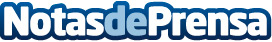 Obesidad bajo control, lema de la primera jornada informativa de puertas abiertas organizada por GastrodexGastrodex es el Servicio Digestivo del Hospital Universitari Dexeus de Barcelona (Grupo Quirónsalud). En esta primera jornada, hablaremos de sobrepeso y obesidad, destacando la importancia de detectarla y tratarla a tiempo, para poder mejorar la salud y calidad de vida, evitando de este modo todas las enfermedades asociadas que generaDatos de contacto:Bárbara TorResponsable de gerencia93 212 12 12Nota de prensa publicada en: https://www.notasdeprensa.es/obesidad-bajo-control-lema-de-la-primera_1 Categorias: Medicina Nutrición Sociedad http://www.notasdeprensa.es